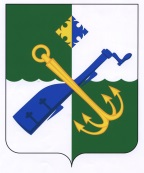 АДМИНИСТРАЦИЯ МУНИЦИПАЛЬНОГО ОБРАЗОВАНИЯ«ПОДПОРОЖСКИЙ МУНИЦИПАЛЬНЫЙ РАЙОНЛЕНИНГРАДСКОЙ ОБЛАСТИ»ПОСТАНОВЛЕНИЕот 01 октября 2014 года                 №  1712О проведении открытого конкурса на право заключения договоров на организацию и выполнение перевозок пассажиров и багажа автомобильным транспортом общего пользования в границах муниципального образования «Подпорожское городское поселение Подпорожского  муниципального района Ленинградской области»В целях совершенствования организации пассажирских перевозок автомобильным транспортом на муниципальных маршрутах регулярного сообщения, обеспечения необходимого уровня транспортного обслуживания населения на территории Подпорожского городского поселения, в соответствии с Федеральным законом от 06.10.2003 № 131-ФЗ «Об общих принципах организации местного самоуправления в Российской Федерации», Уставом муниципального образования «Подпорожское городское поселение Подпорожского муниципального района Ленинградской области», решением Совета депутатов муниципального образования «Подпорожское городское поселение Подпорожского муниципального района Ленинградской области» от 26.09.2011 года № 182 «О передаче Администрации МО «Подпорожский муниципальный район» осуществление части полномочий администрации МО «Подпорожское городское поселение» по решению вопросов местного значения Подпорожского городского поселения», Соглашением о передаче Администрации муниципального образования «Подпорожский муниципальный район Ленинградской области» осуществления части полномочий Администрации муниципального образования «Подпорожское городское поселение Подпорожского муниципального района Ленинградской области» по решению вопросов местного значения Подпорожского городского поселения от 30.12.2011 г., в целях реализации решения Совета депутатов Подпорожского городского поселения от 02.10.2013 г.  № 335 «Об утверждении Положения  об организации транспортного обслуживания населения в границах муниципального образования  «Подпорожское городское поселение Подпорожского муниципального района Ленинградской области» ПОСТАНОВЛЯЮ:1. Организовать и провести открытый конкурс на право заключения договоров на организацию и выполнение перевозок пассажиров и багажа автомобильным транспортом общего пользования в границах муниципального образования «Подпорожское городское поселение Подпорожского  муниципального района Ленинградской области» по маршрутам:1.1.  № 6, № 7, № 115 в соответствии с приложением 1;1.2.  № 112, № 119 в соответствии с приложением 2.1.3.  № 111, № 118, № 419 в соответствии с приложением 3;2. Извещение о проведении открытого конкурса разместить на официальном сайте Администрации Подпорожского муниципального района в информационно-телекоммуникационной сети Интернет: http://www.podadm.ru.3. Единой комиссии по проведению открытых конкурсов на право заключения договоров на организацию и выполнение перевозок пассажиров и багажа автомобильным транспортом общего пользования в границах муниципального образования «Подпорожское городское поселение Подпорожского  муниципального района Ленинградской области»  осуществить работу по проведению открытого конкурса.4. Контроль за исполнением постановления возложить на заместителя главы Администрации муниципального образования  «Подпорожский муниципальный район Ленинградской области» по жилищно-коммунальному и дорожному хозяйству Кривопуста А.А.Глава Администрации             	                                                         П.П. ЛевинПриложение 1   к постановлению Администрации МО «Подпорожский муниципальный район» от 01 октября 2014 года №  1712ЛОТ № 1Сроки оказания услуг: с 01 января 2015 года по 31 декабря 2019 годаРеестр маршрутовПРИМЕЧАНИЕ:
* ПН – понедельник, ВТ – вторник, СР – среда, ЧТ – четверг, ПТ – пятница, СБ – суббота, ВС – воскресенье, БД – будние дни, ВХ – выходные  дни** Тип подвижного состава: МВ – малой вместимости (до 40 чел.); СВ – средней вместимости (до 80 чел.); БВ – большой вместимости (до 110 чел.)МАРШРУТНОЕ ЗАДАНИЕ № 1на перевозку пассажиров на маршруте1. Общая информация о маршруте:2. Трасса маршрута полностью:3. Количество и класс подвижного состава на маршруте: 4. Эксплуатационные показатели:5. Тарифы:Стоимость проезда  – 22  руб.Стоимость провоза багажа – 16 руб. МАРШРУТНОЕ ЗАДАНИЕ № 2на перевозку пассажиров на маршруте1. Общая информация о маршруте:2. Трасса маршрута полностью:3. Количество и класс подвижного состава на маршруте: 4. Эксплуатационные показатели:5. Тарифы:Стоимость проезда  – 22  руб.Стоимость провоза багажа – 16 руб. МАРШРУТНОЕ ЗАДАНИЕ № 3на перевозку пассажиров на маршруте1. Общая информация о маршруте:2. Трасса маршрута полностью:3. Количество и класс подвижного состава на маршруте: 4. Эксплуатационные показатели:  5. Тарифы:Стоимость проезда  – 22  руб.Стоимость провоза багажа – 16 руб. Приложение 2   к постановлению Администрации МО «Подпорожский муниципальный район» от 01 октября 2014 года №  1712ЛОТ № 2Сроки оказания услуг: с 01 января 2015 года по 31 декабря 2019 годаРеестр маршрутовПРИМЕЧАНИЕ:
* ПН – понедельник, ВТ – вторник, СР – среда, ЧТ – четверг, ПТ – пятница, СБ – суббота, ВС – воскресенье, БД – будние дни, ВХ – выходные  дни** Тип подвижного состава: МВ – малой вместимости (до 40 чел.); СВ – средней вместимости (до 80 чел.); БВ – большой вместимости (до 110 чел.)МАРШРУТНОЕ ЗАДАНИЕ № 1на перевозку пассажиров на маршруте1. Общая информация о маршруте:2. Трасса маршрута полностью:3. Количество и класс подвижного состава на маршруте: 4. Эксплуатационные показатели:5. Тарифы:МАРШРУТНОЕ ЗАДАНИЕ № 2на перевозку пассажиров на маршруте1. Общая информация о маршруте:2. Трасса маршрута полностью:3. Количество и класс подвижного состава на маршруте: 4. Эксплуатационные показатели:5. Тарифы:Приложение 3   к постановлению Администрации МО «Подпорожский муниципальный район» от 01 октября 2014 года №  1712ЛОТ № 3Сроки оказания услуг: с «01» января 2015 года по «31» декабря 2019 годаРеестр маршрутовПРИМЕЧАНИЕ:
* ПН – понедельник, ВТ – вторник, СР – среда, ЧТ – четверг, ПТ – пятница, СБ – суббота, ВС – воскресенье, БД – будние дни, ВХ – выходные  дни** Тип подвижного состава: МВ – малой вместимости (до 40 чел.); СВ – средней вместимости (до 80 чел.); БВ – большой вместимости (до 110 чел.)МАРШРУТНОЕ ЗАДАНИЕ № 1на перевозку пассажиров на маршруте1. Общая информация о маршруте:2. Трасса маршрута полностью:3. Количество и класс подвижного состава на маршруте: 4. Эксплуатационные показатели:5. Тарифы:МАРШРУТНОЕ ЗАДАНИЕ № 2на перевозку пассажиров на маршруте1. Общая информация о маршруте:2. Трасса маршрута полностью:3. Количество и класс подвижного состава на маршруте: 4. Эксплуатационные показатели:5. Тарифы:МАРШРУТНОЕ ЗАДАНИЕ № 3на перевозку пассажиров на маршруте1. Общая информация о маршруте:2. Трасса маршрута полностью:3. Количество и класс подвижного состава на маршруте: 4. Эксплуатационные показатели:5. Тарифы:№п/пНомер маршрутаНачальный и конечный пунктыЗаказчик1.6Варбеги - ж/д станция Подпорожье  Администрация муниципального образования «Подпорожский муниципальный район Ленинградской области»2.7З-д МЖБК – Новая деревняАдминистрация муниципального образования «Подпорожский муниципальный район Ленинградской области»3. 115г. Подпорожье – СТ «Погринка»Администрация муниципального образования «Подпорожский муниципальный район Ленинградской области»№ марш-рутаНомер маршр.заданияНаименование маршрутаСредняя протяженность маршрутакмРежим работы*Режим работы*Количество рейсовКоличество и тип** подвижного состава,ед.№ марш-рутаНомер маршр.заданияНаименование маршрутаСредняя протяженность маршрутакмНачало движенияОкончание движенияКоличество рейсовКоличество и тип** подвижного состава,ед.61Варбеги - ж/д станция Подпорожье11,3600020ПН-СБ: 40ВС: 34БВ или СВ272З-д МЖБК – Новая деревня10,1ПН-ПТ: 550СБ-ВС: 820ПН-ПТ: 2140СБ-ВС: 1900ПН-ПТ: 24СБ-ВС: 12БВ или СВ21153г. Подпорожье –СТ «Погринка»13,1В периодс 01 мая по 31 октябряВ периодс 01 мая по 31 октябряБД: 4ВХ: 4СВ11153г. Подпорожье –СТ «Погринка»13,1ПН-ПТ: 800СБ-ВС: 830ПН-ПТ: 1800СБ-ВС: 1750БД: 4ВХ: 4СВ1№ п/пНомер маршрутаНаименование маршрута1.6Варбеги - ж/д станция Подпорожьеул. 1 Мая,  пр. Механический,  ул. Исакова,  ул. Красноармейская, ул. Строителей, ул. Свирская, ул. Культуры, пр. Ленина,  подъезд к ж/д станции  Подпорожье (разворотное кольцо)МВ СВБВВ будние  дниВ будние  дниВ будние  дни22В выходные  дниВ выходные  дниВ выходные  дни22Протяженность маршрута, кмВремянахож-денияв путиРасписание рейсов Расписание рейсов Расписание рейсов Расписание рейсов Расписание рейсов Расписание рейсов Расписание рейсов Расписание рейсов 11,340 мин.от начального пункта – Варбегиот начального пункта – Варбегиот начального пункта – Варбегиот начального пункта – Варбегиот конечного пункта – ж/д станция Подпорожьеот конечного пункта – ж/д станция Подпорожьеот конечного пункта – ж/д станция Подпорожьеот конечного пункта – ж/д станция Подпорожье11,3понедельник - суббота60064072080064072080084011,3понедельник - суббота8409201120120092010001200125011,3понедельник - суббота1255133014401520133514101520161011,3понедельник - суббота1610165017401830170017301820191011,3понедельник - суббота193020402140233020102130223002011,3воскресенье60072080084064080084092011,3воскресенье920112012001255100012001250133511,3воскресенье1330144016101650141015201700173011,3воскресенье1740193020402140182020102130223011,3воскресенье233002011,3воскресеньеРейсы в 950 и 1050 – идут от остановки «Кладбище» до остановки «г. Подпорожье (автовокзал)Рейсы в 950 и 1050 – идут от остановки «Кладбище» до остановки «г. Подпорожье (автовокзал)Рейсы в 950 и 1050 – идут от остановки «Кладбище» до остановки «г. Подпорожье (автовокзал)Рейсы в 950 и 1050 – идут от остановки «Кладбище» до остановки «г. Подпорожье (автовокзал)Рейсы в 920 и 1000 – идут до остановки «Кладбище»Рейсы в 920 и 1000 – идут до остановки «Кладбище»Рейсы в 920 и 1000 – идут до остановки «Кладбище»Рейсы в 920 и 1000 – идут до остановки «Кладбище»Наименование  остановкиРасстояние, кмТуда:Варбеги0ул. Промывные0,3Завод ПМЗ0,9пер. Металлистов1,4Бани2,2ул. Исакова3,0ул. Красноармейская 3,4ул. Строителей3,9ул. Культуры4,4пр. Ленина5,0ул. Волкова 5,5ул. Садовая6,2ул. Железнодорожная6,8Завод  МЖБК7,4Мостопоезд8,3Погра10,3Ст. Подпорожье11,3Обратно:Ст. Подпорожье0Погра1,0Мостопоезд3,0Завод  МЖБК3,9ул. Железнодорожная4,5ул. Садовая5,1ул. Волкова 5,8пр. Ленина6,3ул. Культуры 6,9ул. Строителей7,4ул. Красноармейская7,9ул. Исакова8,3Бани9,1пер. Металлистов9,9Завод ПМЗ10,4ул. Промывные11Варбеги11,3№ п/пНомер маршрутаНаименование маршрута1.7З-д МЖБК – Новая деревняз-д МЖБК, пр. Ленина, ул. Физкультурная, ул. Горького, ул. Комсомольская, ул. Свирская, ул. Исакова, пр. Механический, плотина ГЭС, ул. Северная, ул. Паромная (разворотное кольцо)МВ СВБВВ будние  дниВ будние  дниВ будние  дни22В выходные  дниВ выходные  дниВ выходные  дни22Протяженность маршрута, кмВремянахож-денияв путиРасписание рейсовРасписание рейсовРасписание рейсовРасписание рейсовРасписание рейсовРасписание рейсовРасписание рейсовРасписание рейсов10,140 мин.от начального пункта –Завод МЖБКот начального пункта –Завод МЖБКот начального пункта –Завод МЖБКот начального пункта –Завод МЖБКот конечного пункта –Новая деревняот конечного пункта –Новая деревняот конечного пункта –Новая деревняот конечного пункта –Новая деревня10,1будни55070075082062073082590010,1будни90010201230150094011001310154010,1будни1615170018202100170017401900214010,1выходные8209401100123090010201140131010,1выходные1500182015401900Наименование  остановкиРасстояние, кмТуда:Завод  МЖБК0,0ул. Железнодорожная0,7ул. Физкультурная1,2ул. Горького1,7Школа № 42,0ул. Комсомольская2,6Школа № 32,9Рынок3,6Городская площадь4,3ул. Исакова4,6Бани5,4ГЭС6,1СТ «Воронья Гора»7,8ул. Речников8,1ул. Северная9,0Дачная9,5Новая Деревня10,1Обратно:Новая Деревня0,0Дачная0,5ул. Северная1,1ул. Речников1,6СТ «Воронья Гора»2,5ГЭС2,8Бани4,5ул. Исакова5,2Городская площадь6,0Рынок6,3Школа № 37,0ул. Комсомольская7,7Школа № 48,0ул. Горького8,6ул. Физкультурная8,9ул. Железнодорожная9,4Завод МЖБК10,1№ п/пНомер маршрутаНаименование маршрута1.115г. Подпорожье – СТ «Погринка»з-д МЖБК, пр. Ленина, ул. Комсомольская, ул. Свирская, ул. Исакова, ул. Красноармейская, пр. Кирова,  дорога Лодейное Поле – Вытегра, ул. Зеленая,  ул.  Красноармейская,  ул. Строителей,  ул. Свирская,  ул. Культуры,  пр. Ленина, з-д МЖБКМВ СВБВВ будние  дниВ будние  дниВ будние  дни-1-В выходные  дниВ выходные  дниВ выходные  дни-1-Протяженность маршрута, кмВремянахожденияв путиРасписание рейсовРасписание рейсовРасписание рейсовРасписание рейсов9  - в прямом направлении 7,9 - в обратном направлении20 мин.от начального пункта – г. Подпорожье (з-д МЖБК)от начального пункта – г. Подпорожье (з-д МЖБК)от конечного пункта – СТ «Погринка»от конечного пункта – СТ «Погринка»9  - в прямом направлении 7,9 - в обратном направлении20 мин.В период с 01 мая по 31 октябряВ период с 01 мая по 31 октябряВ период с 01 мая по 31 октябряВ период с 01 мая по 31 октября9  - в прямом направлении 7,9 - в обратном направлениибудни800174082018009  - в прямом направлении 7,9 - в обратном направлениивыходные83017308501750Наименование  остановкиРасстояние, кмТуда:Завод  МЖБК0,0ул. Железнодорожная0,7ул. Садовая1,3ул. Волкова 2,1пр. Ленина2,6Рынок3,3Городская площадь4,0ул. Красноармейская4,6СТ «Погринка»9,0Обратно:СТ «Погринка»ул. Красноармейская3,5ул. Строителей4,0ул. Культуры 4,6пр. Ленина5,3ул. Волкова 5,8ул. Садовая6,6ул. Железнодорожная7,2Завод  МЖБК7,9№п/пНомер маршрутаНачальный и конечный пунктыЗаказчик1.112г. Подпорожье – с. ШеменичиАдминистрация муниципального образования «Подпорожский муниципальный район Ленинградской области»2.119г. Подпорожье – д. ПлотичноАдминистрация муниципального образования «Подпорожский муниципальный район Ленинградской области»№ марш-рутаНомер маршр.заданияНаименование маршрутаСредняя протяженность маршрутакмРежим работы*Режим работы*Количество рейсовКоличество и тип** подвижного состава,ед.№ марш-рутаНомер маршр.заданияНаименование маршрутаСредняя протяженность маршрутакмНачало движенияОкончание движенияКоличество рейсовКоличество и тип** подвижного состава,ед.1121г. Подпорожье – с. Шеменичи15,9СР: 710СР: 1500СР: 4СВ или МВ11192г. Подпорожье – д. Плотично47,1В период с 01 ноября по 30 апреля В период с 01 ноября по 30 апреля ВТ: 4СВ или МВ11192г. Подпорожье – д. Плотично47,1ВТ: 830ВТ: 1750ВТ: 4СВ или МВ11192г. Подпорожье – д. Плотично47,1В период с 01 мая по 31 октябряВ период с 01 мая по 31 октябряВТ: 4ПТ: 2ВС: 2СВ или МВ11192г. Подпорожье – д. Плотично47,1ВТ: 830ПТ: 1800ВС: 1700ВТ: 1750ПТ: 1920ВС: 1820ВТ: 4ПТ: 2ВС: 2СВ или МВ1№ п/пНомер маршрутаНаименование маршрута1.112г. Подпорожье –с. Шеменичиг. Подпорожье (автовокзал), ул. Исакова,  пр. Механический, дорога Лодейное Поле – Вытегра, подъезд к с. Шеменичи, с. ШеменичиМВ СВБВВ будние  дниВ будние  дниВ будние  дни11-В выходные  дниВ выходные  дниВ выходные  дни---Протяженность маршрута, кмВремянахожденияв путиРасписание рейсовРасписание рейсовРасписание рейсовРасписание рейсов15,930 мин.от начального пункта – г. Подпорожье (автовокзал)от начального пункта – г. Подпорожье (автовокзал)от конечного пункта – с. Шеменичиот конечного пункта – с. Шеменичи15,9среда71014307401500Наименование  остановкиРасстояние, кмСтоимость проезда (руб.)Стоимость провоза багажа (руб.)Туда: г. Подпорожье (автовокзал)000с. Шеменичи15,94011Обратно: с. Шеменичи000г. Подпорожье (автовокзал)15,94011№ п/пНомер маршрутаНаименование маршрута1.119г. Подпорожье – д. Плотичног. Подпорожье (автовокзал), ул. Исакова,  пр. Механический,  дорога Лодейное Поле – Вытегра,  подъезд к с. Шеменичи, с. Шеменичи,  подъезд к с. Шеменичи, дорога Лодейное Поле – Вытегра (до поворота на                               д. Плотично),  дорога ст. Оять-Алеховщина-Надпорожье-Плотично,                        д. ПлотичноМВ СВБВВ будние  дниВ будние  дниВ будние  дни11-В выходные  дниВ выходные  дниВ выходные  дни11-Протяженность маршрута, кмВремянахожденияв путиРасписание рейсовРасписание рейсовРасписание рейсовРасписание рейсов47,180 мин.от начального пункта – г. Подпорожье (автовокзал)от начального пункта – г. Подпорожье (автовокзал)от конечного пункта – д. Плотичноот конечного пункта – д. Плотично47,180 мин.В период 01 ноября по 30 апреляВ период 01 ноября по 30 апреляВ период 01 ноября по 30 апреляВ период 01 ноября по 30 апреля47,1вторник8301630950175047,1В период  с 01 мая по 31 октябряВ период  с 01 мая по 31 октябряВ период  с 01 мая по 31 октябряВ период  с 01 мая по 31 октября47,1вторник8301630950175047,1пятница1800192047,1воскресенье17001820Наименование  остановкиРасстояние, кмСтоимость проезда (руб.)Стоимость провоза багажа (руб.)Туда:г. Подпорожье (автовокзал)0Дорога   на с. Шеменичи13,34011с. Шеменичи15,94011Дорога на  с. Шеменичи18,54011дер. Пертозеро31,25621дер. Гоморовичи37,97021дер. Плотично47,110421Обратно:дер. Плотично0дер. Гоморовичи9,22411дер. Пертозеро15,94011Дорога на  с. Шеменичи28,57221с. Шеменичи31,27221Дорога на  с. Шеменичи33,8--г. Подпорожье (автовокзал)47,110421№п/пНомер маршрутаНачальный и конечный пунктыЗаказчик1.111г. Подпорожье – д. Пидьма Администрация муниципального образования «Подпорожский муниципальный район Ленинградской области»2.118г. Подпорожье –СТ «Яковлевское»Администрация муниципального образования «Подпорожский муниципальный район Ленинградской области»3.419г. Подпорожье – д. Пидьма Администрация муниципального образования «Подпорожский муниципальный район Ленинградской области»№ марш-рутаНомер маршр.заданияНаименование маршрутаСредняя протяженность маршрутакмРежим работы*Режим работы*Количество рейсовКоличество и тип** подвижного состава,ед.№ марш-рутаНомер маршр.заданияНаименование маршрутаСредняя протяженность маршрутакмНачало движенияОкончание движенияКоличество рейсовКоличество и тип** подвижного состава,ед.1111г. Подпорожье – д. Пидьма 45,6В периодс 01 мая по 31 октябряВ периодс 01 мая по 31 октябряСБ: 2ВС: 2СВ                         11111г. Подпорожье – д. Пидьма 45,6СБ: 800ВС: 1750СБ: 950ВС: 1920СБ: 2ВС: 2СВ                         11182г. Подпорожье –СТ «Яковлевское»30,9В периодс 01 мая по 31 октябряВ периодс 01 мая по 31 октябряСР: 4ПТ: 2СБ: 4СВ11182г. Подпорожье –СТ «Яковлевское»30,9СР: 900ПТ: 1900СБ: 740 (от МЖБК)СР: 1750ПТ: 1950СБ: 2050СР: 4ПТ: 2СБ: 4СВ11182г. Подпорожье –СТ «Яковлевское»30,9В периодс 01 ноября по 30 апреля В периодс 01 ноября по 30 апреля СР: 4СВ11182г. Подпорожье –СТ «Яковлевское»30,9СР: 900СР: 1750СР: 4СВ14193г. Подпорожье – д. Пидьма 75,1СР: 600 ПТ: 600ВС: 1600СР: 1930ПТ: 2150 ВС: 1830СР: 4ПТ: 4 ВС: 2СВ или МВ                         1№ п/пНомер маршрутаНаименование маршрута1.111г. Подпорожье – д. Пидьмаг. Подпорожье (автовокзал), ул. Исакова,  пр. Механический, плотина ГЭС, дорога Подпорожье – Хевроньино – Бухова Гора - Токари - Курпово  (до поворота на Пидьму), Пёлдожи - Пидьма, д. ПидьмаМВ СВБВВ будние  дниВ будние  дниВ будние  дни-1-В выходные  дниВ выходные  дниВ выходные  дни-1-Протяженность маршрута, кмВремянахожденияв путиРасписание рейсовРасписание рейсов45,6110 минутот начального пункта – г. Подпорожье (автовокзал)от конечного пункта – д. Пидьма45,6110 минутВ период  с 01 мая по 31 октябряВ период  с 01 мая по 31 октября45,6суббота80095045,6воскресенье17501920Наименование  остановкиРасстояние, кмСтоимость проезда (руб.)Стоимость провоза багажа (руб.)Туда:г. Подпорожье (автовокзал)0ул. Исакова0,32211Бани1,12211ГЭС1,82211СТ «Воронья Гора»3,32211ул. Речников3,73011дер. Хевроньино12,94011Дорога на Яковлевскую17,35011СТ «Яковлевское»20,95011дер. Мятусово26,96011Бухова гора29,17011пов. на Пёлдожи32,18021пов. к ур. Шанкостров34,09021дер. Пидьма45,610821Обратнодер. Пидьма0Пов. к ур. Шанкостров11,61811пов. на Пёлдожи13,52811Бухова гора16,53811дер. Мятусово18,74811Дорога  на Яковлевскую21,15811СТ «Яковлевское»24,75811дер.Хевроньино32,56811ул. Речников 41,77811СТ «Воронья Гора» 42,19821ГЭС43,610821Бани44,510821ул. Исакова45,310821г. Подпорожье (автовокзал)45,610821№ п/пНомер маршрутаНаименование маршрута1.118г. Подпорожье – СТ «Яковлевское»г. Подпорожье (автовокзал), ул. Исакова, пр. Механический, плотина ГЭС, дорога Подпорожье – Хевроньино – Бухова Гора- Токари - Курпово (до поворота на СТ «Яковлевское») подъезд к дер. Яковлевская, СТ «Яковлевское»МВ СВБВВ будние  дниВ будние  дниВ будние  дни-1-В выходные  дниВ выходные  дниВ выходные  дни-1-Протяженность маршрута, кмВремянахожденияв путиРасписание рейсовРасписание рейсовРасписание рейсовРасписание рейсов20,950 минутот начального пункта – г. Подпорожье (автовокзал)от начального пункта – г. Подпорожье (автовокзал)от конечного пункта – СТ «Яковлевское»от конечного пункта – СТ «Яковлевское»20,950 минутВ период  с 01 мая по 31 октябряВ период  с 01 мая по 31 октябряВ период  с 01 мая по 31 октябряВ период  с 01 мая по 31 октября20,9среда9001700950175020,9пятница1900195020,9суббота740 (от з-да МЖБК)20001030205020,9В период 01 ноября по 30 апреляВ период 01 ноября по 30 апреляВ период 01 ноября по 30 апреляВ период 01 ноября по 30 апреля20,9среда90017009501750Наименование  остановкиРасстояние, кмСтоимость проезда (руб.)Стоимость провоза багажа (руб.)Туда:г. Подпорожье (автовокзал)02211ул. Исакова0,32211Бани1,12211ГЭС1,82211СТ «Воронья Гора»3,32211дер. Хевроньино12,94011Дорога на Яковлевскую17,35011Бухова гора21,97011СТ «Яковлевское»30,96011Обратно:СТ «Яковлевское»011Дорога на Яковлевскую3,61011дер. Хевроньино8,02011СТ «Воронья Гора»17,65011ГЭС19,16011Бани19,86011ул. Исакова20,66011г. Подпорожье (автовокзал)20,96011№ п/пНомер маршрутаНаименование маршрута1.419г. Подпорожье – д. Пидьмаг. Подпорожье (автовокзал), ул. Исакова, пр. Ленина, плотина ГЭС,  ул. Северная, дорога Подпорожье-Важины-Усланка, подъезд к гп. Важины,  гп. Важины, дорога Подпорожье – Хевроньино – Бухова Гора - Токари - Курпово, Пёлдожи- Пидьма, д. ПидьмаМВ СВБВБВВ будние  дниВ будние  дниВ будние  дниВ будние  дни11--В выходные  дниВ выходные  дниВ выходные  дниВ выходные  дни111-Протяженность маршрута, кмВремянахожденияв путиРасписание рейсовРасписание рейсовРасписание рейсовРасписание рейсов75,1150 минутот начального пункта – г. Подпорожье (автовокзал)от начального пункта – г. Подпорожье (автовокзал)от конечного пункта – д. Пидьмаот конечного пункта – д. Пидьма75,1среда6001700830193075,1пятница6001900830215075,1воскресенье16001830Наименование      остановкиРасстояние, кмСтоимость проезда (руб.)Стоимость провоза багажа (руб.)1234Туда:г. Подпорожье (автовокзал)0ул. Исакова0,32211Бани1,12211ГЭС1,82211СТ «Воронья Гора»3,32211ул. Речников3,72211ул. Северная4,52211Дачная5,12211Новая Деревня5,62211ст. Свирь9,23011Новый поселок13,04011гп. Важины (центр)13,94011Сельхозтехника14,74011гп. Важины (ул. Боровая)15,44011дер. Купецкое16,34711Коягино27,35311дер. Согиницы30,16021дер. Заозерье40,18021ст. Токари48,39321дер. Токари49,39321дер. Посад54,610732дер. Волнаволок57,211332ур. Пёлдожи62,312632дер. Пидьма75,114732Обратно:дер. Пидьма0ур. Пёлдожи12,82711дер. Волнаволок17,93311дер. Посад20,54011дер. Токари26,85321ст. Токари29,05321дер. Заозерье35,06721дер. Согиницы45,08721Коягино47,89321дер. Купецкое58,810732гп. Важины (ул. Боровая)59,712032Сельхозтехника60,4120321234гп. Важины (центр)61,212032Новый поселок62,112032ст. Свирь65,913332Новая Деревня69,514032Дачная70,014032ул. Северная70,614032ул. Речников71,414032СТ «Воронья Гора»71,814032ГЭС73,114032Бани73,714032ул. Исакова74,814032г. Подпорожье (автовокзал)75,114732